ΑΝΑΚΟΙΝΩΣΗΟι επιχειρήσεις και οι αγροτικές εκμεταλλεύσεις που επλήγησαν από τις πυρκαγιές, επιχορηγούνται από τη Διεύθυνση Κρατικής Αρωγής του Υπουργείου Κλιματικής Κρίσης και Πολιτικής Προστασίας. Η Περιφέρεια είναι αρμόδια να συγκροτήσει επιτροπές καταγραφής ζημιών που προκλήθηκαν στις επιχειρήσεις βιομηχανικές και βιοτεχνικές μονάδες, εμπορικά καταστήματα και στις αγροτικές εκμεταλλεύσεις δηλαδή γεωργικές εκμεταλλεύσεις και κτηνοτροφικές μονάδες, (με την εξαίρεση ζημιών σε φυτικό και ζωικό κεφάλαιο και φυτική παραγωγή), που ασκούν νόμιμη οικονομική δραστηριότητα, ανεξάρτητα από τη μορφή τους, συμπεριλαμβανομένων και των ατομικών επιχειρήσεων και των ελεύθερων επαγγελματιών, και μη κερδοσκοπικού χαρακτήρα φορείς. Στη συνέχεια η Περιφέρεια, αφού οριοθετηθεί η περιοχή ως πυρόπληκτη,  αποστέλλει τα απαραίτητα δικαιολογητικά των επιχειρήσεων στο αναφερόμενο Υπουργείο, το οποίο προχωράει στον έλεγχο τους και καταβάλει στους δικαιούχους την επιχορήγηση. Η επιχορήγηση καλύπτει υλικές ζημιές που προκλήθηκαν από την πυρκαγιά σε στοιχεία ενεργητικού, όπως εξοπλισμός, πρώτες ύλες, εμπορεύματα, φορτηγά αυτοκίνητα δημόσιας και ιδιωτικής χρήσης, καθώς και αυτοκίνητα επαγγελματικής χρήσης, μέσα παραγωγής, συμπεριλαμβανομένου και του εγγείου κεφαλαίου και των αποθηκευμένων προϊόντων, τα οποία καταγράφηκαν ως κατεστραμμένα. Δεν επιχορηγούνται κτιριακές ζημιές από την Κρατική Αρωγή. Για κτιριακές ζημιές σε επιχειρήσεις οι πληττόμενοι θα πρέπει να απευθύνονται με αίτησή τους στη Διεύθυνση Αποκατάστασης Φυσικών Καταστροφών Βορείου Ελλάδας, Ναυαρίνου 28, Καλαμαριά Θεσσαλονίκης, Τηλέφωνο επικοινωνίας Γραμματεία: 2310417586 κ. Τζουβάρα και κ. Τζίκας, η οποία είναι η αρμόδια υπηρεσία για τη χορήγηση στεγαστικής συνδρομής. 	Η επιτροπή  καταγραφής ζημιών της Περιφερειακής Ενότητας Έβρου για τις επιχειρήσεις (εμπορικές) του Δήμου Αλεξανδρούπολης και Σουφλίου που επλήγησαν από την πυρκαγιά, δέχεται αιτήσεις στο κτήριο που στεγάζεται η Περιφερειακή Ενότητα ‘Έβρου, στην Καραολή και Δημητρίου 40, στον 1ο όροφο στο γραφείο 3, Τηλέφωνα επικοινωνίας : 25513 50513 και 50510, από τη Δευτέρα 28 Αυγούστου 2023, προκειμένου να ξεκινήσουν οι αυτοψίες.Οι επιτροπές καταγραφής ζημιών της Περιφερειακής Ενότητας Έβρου για τις αγροτικές επιχειρήσεις των Δήμων Αλεξανδρούπολης και Σουφλίου δέχονται αιτήσεις από τη Δευτέρα 28 Αυγούστου 2023 στους ανταποκριτές του ΕΛΓΑ στους κατά τόπους Δήμους Αλεξανδρούπολης και Σουφλίου, όπως επίσης στην Κοινότητα Μάκρης, στη Δημοτική Ενότητα Φερών και στη Δημοτική Ενότητα Τραϊανούπολης.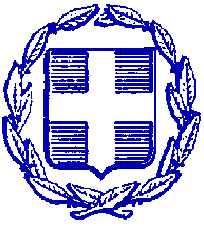 ΕΛΛΗΝΙΚΗ ΔΗΜΟΚΡΑΤΙΑΠΕΡΙΦΕΡΕΙΑ ΑΝΑΤΟΛΙΚΗΣ ΜΑΚΕΔΟΝΙΑΣ ΚΑΙ ΘΡΑΚΗΣΠΕΡΙΦΕΡΕΙΑΚΗ ΕΝΟΤΗΤΑ ΕΒΡΟΥΓΡΑΦΕΙΟ ΑΝΤΙΠΕΡΙΦΕΡΕΙΑΡΧΗΤαχ. Δ/νση: Καραολή & Δημητρίου 40Τ.Κ. 68132, ΑλεξανδρούποληΤηλ.: 25510-36500E-mail: antipevrou@pamth.gov.grΑλεξανδρούπολη, 27-8-2023